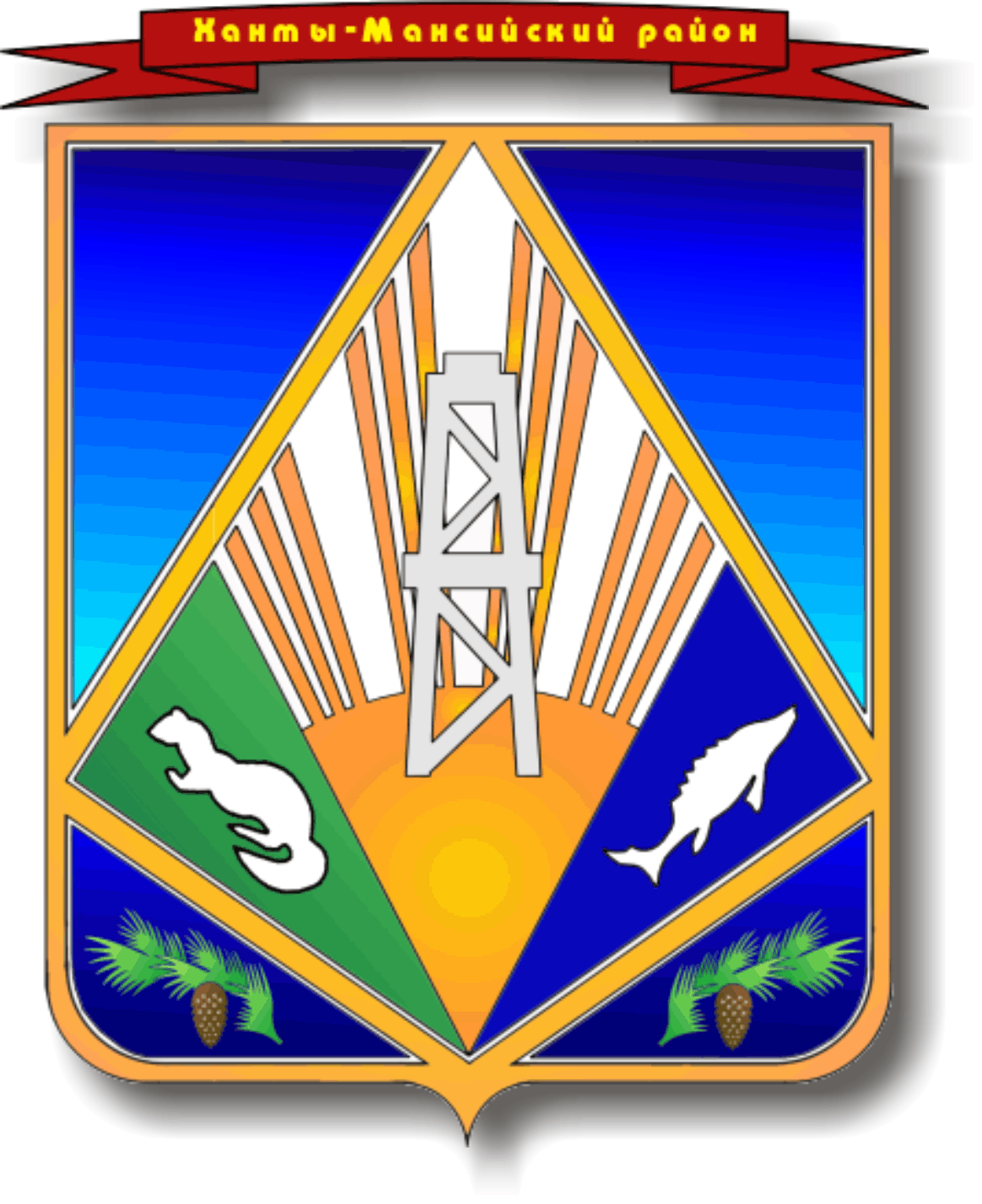 Ханты-Мансийский автономный округ - ЮграХанты-Мансийский районГ Л А В АР А С П О Р Я Ж Е Н И Еот  20.08.2014                                                                                     № 30-р  г.Ханты-МансийскО созыве очередного заседания ДумыХанты-Мансийского района На основании пункта 1 части 2 статьи 20 Устава Ханты-Мансийского района, в соответствии со статьёй 29 Регламента Думы Ханты-Мансийского района, с целью проведения очередного заседания Думы Ханты-Мансийского района, а так же извещения субъектов правотворческой инициативы о планируемых к рассмотрению вопросов на заседании Думы Ханты-Мансийского района:1. Созвать очередное заседание Думы Ханты-Мансийского района пятого созыва в г.Ханты-Мансийске, ул.Гагарина, 214, 3 этаж (конференц-зал) 25 сентября 2014 года в 09.00 часов. 2. Начало работы совместных заседаний постоянных комиссий Думы Ханты-Мансийского района пятого созыва 22 сентября 2014 года в 14.00 часов.3. Включить в проект повестки очередного заседания Думы Ханты-Мансийского района пятого созыва следующие вопросы:3.1. О готовности объектов жилищно-коммунального хозяйства к работе в осенне-зимний период 2014-2015 годов.3.2. Об организации утилизации и переработки бытовых и промышленных отходов на территории Ханты-Мансийского района.3.3. О собираемости платежей за жилищно-коммунальные услуги, предоставляемые муниципальными предприятиями и мерах, принимаемых для снижения дебиторской задолженности.3.4. О ходе реализации муниципальной целевой программы «Ведение землеустройства и рационального использования земельных ресурсов Ханты-Мансийского района на 2014-2016 годы».3.5. О ходе реализации муниципальной программы «Развитие муниципальной службы и кадрового резерва на 2014-2016 годы».3.6. О ходе реализации муниципальной целевой программы «Формирование и содержание муниципального имущества Ханты-Мансийского района на 2014-2016 годы».3.7. О ходе реализации муниципальной программы «Развитие и модернизация жилищно-коммунального комплекса Ханты-Мансийского района на 2014-2016 годы».3.8. О ходе реализации муниципальной программы «Электроснабжение, энергосбережение и повышение энергетической эффективности муниципального образования Ханты-Мансийский район на 2014-2016 годы».3.9. О ходе реализации муниципальной программы «Обеспечение экологической безопасности Ханты-Мансийского района на 2014-2016 годы».3.10. О внесении изменений в прогнозный план приватизации муниципального имущества Ханты-Мансийского района на 2014 год и плановый период.3.11. О внесении изменений в решение Думы Ханты-Мансийского района «О бюджете Ханты-Мансийского района на 2014 год и плановый период 2015 и 2016 годов».3.12. О внесении изменений в приложение к решению Думы Ханты-Мансийского района от 20.12.2013 № 313 «Об утверждении
Положения о департаменте строительства, архитектуры и жилищно-коммунального хозяйства администрации Ханты-Мансийского района».3.13. О внесении дополнений в решение Думы Ханты-Мансийского района от  26.09.2013 № 284 «Об утверждении Положения о комитете по  образованию администрации Ханты-Мансийского района».3.14. О внесении изменений в решение Думы Ханты-Мансийского района от 20.03.2014 № 337 «Об утверждении Порядков предоставления субсидий на возмещение затрат или недополученных доходов субъектам, оказывающим отдельные услуги на территории Ханты-Мансийского района».3.15. О внесении изменений в решение Думы Ханты –Мансийского района от 21.11.2005г. № 414 «О Положении о системе налогообложения в виде единого налога на вмененный доход для отдельных видов деятельности».3.16. О внесении изменений в решение Думы Ханты-Мансийского района от 21.12.2012 № 203 «О передаче полномочий контрольно-счётного органа сельского поселения по осуществлению внешнего муниципального финансового контроля контрольно-счётной палате Ханты-Мансийского района».	4. Субъектам правотворческой инициативы внести в Думу Ханты-Мансийского района проекты решений Думы Ханты-Мансийского района и документы к ним не позднее 11 сентября 2014 года.	5. Контроль за исполнением настоящего распоряжения возложить на руководителя аппарата Думы Ханты-Мансийского района С.Г. Осокина.Глава Ханты-Мансийского района     					          П.Н. Захаров